Оплата услуг и товаров он-лайнЭлектронные способы оплаты – это оплата с помощью:-  электронных устройств (банкомат, pos-терминал, платежный терминал),- электронных сервисов («интернет-банкинг», платежные сервисы Яндекс.Деньги, PayPal и другие). Электронные способы оплаты осуществляются с помощью национальной платежной системы и регулируются Федеральным законом от 27.06.2011 № 161-ФЗ «О национальной платежной системе».Оплата с использованием банкоматаБанкомат - это устройство, с помощью которого можно вносить или получать наличные денежные средства, а также производить безналичные платежи и оплату. Оплата производится путем внесения наличных денежных средств либо при осуществлении перевода со счета карты. Для оплаты через банкомат необходимо: - открыть банковский счет, 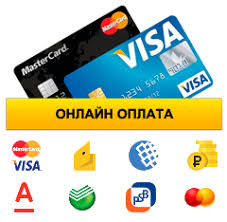 - получить банковскую карту, - знать реквизиты для оплаты. Возможные ошибки при использовании банкомата: • удерживает банковскую карту • выдал сумму меньше, чем указана в чеке • зачислил сумму меньше, чем внесена Оплата с использованием Pos-терминалаPos-терминал – это устройство для совершения операций с использованием банковских карт, конструкция которого не предусматривает прием и выдачу наличных денежных средств. Оплата осуществляется путем ввода банковской карты в терминал и набора пин-кода карты, либо бесконтактным способом путем поднесения карты или мобильного телефона с функцией бесконтактной оплаты к экрану терминала Возможная ошибка при использовании pos-терминала: после совершения платежа терминал не может установить соединение с банком и указывает на ошибку в оплате. В этом случае терминал должен выдать чек с указанием на отказ в оплате товара Оплата через платежный терминалПлатежный терминал – это устройство для приема денежных средств от потребителя, функционирующее в автоматическом режиме. - платежный терминал не выдает наличные денежные средства! - за совершение оплаты через терминал может взиматься комиссия. - через терминал нельзя оплачивать кредиты, открытые в банке. Возможные ошибки при использовании платежного терминала: • терминал не выдал чек • внесенный платеж не поступил на счет • зачислена сумма меньше, чем внесена Оплата с помощью электронных платежных сервисов- это «виртуальные счета», которые создаются на Интернет - сайтах и на которых в электронной форме учитываются денежные средства. Например, Visa QIWI Wallet, Яндекс.Деньги, PayPal и другие. Такие счета не являются банковскими счетами! Для использования электронных платежных сервисов необходимо: - зарегистрироваться на сайте платежного сервиса, - создать «виртуальный счет» (так называемый «виртуальный кошелек»). Возможные ошибки при использовании платежных сервисов: - деньги переведены продавцу на электронный кошелек, а товар не передан - допущена ошибка в реквизитах Оплата с помощью Интернет-банкингаИнтернет-банкинг – это дистанционный доступ к услугам банка через сеть «Интернет». С помощью интернет-банкинга можно в любое время получать подробную информацию о банковских услугах (вклады, карты, кредиты) и совершать платежи С помощью интернет-банкинга можно: - оплачивать услуги ЖКХ - оплачивать товары (услуги) в интернет-магазинах, - оплачивать услуги связи (телефона, интернета, пр.), - переводить деньги с карты на карту, - погашать кредит, - оплачивать штрафы, налоги, - оплачивать иные услуги и совершать иные платежи. Доступ к интернет-банкингу: • по телефону "горячей линии" поддержки клиентов банка • через интернет-банк на сайте банка, в том числе через мобильный интернет • через мобильное приложение, устанавливаемое на телефон в специальных интернет-магазинах Для доступа к интернет-банкингу необходимы: • банковский счет (вклад), • устройства для доступа в интернет (компьютер планшет, мобильный телефон) и получения смс-сообщений, • доступ к сети интернет, • регистрация в интернет-банке, логин и пароль. Возможные ошибки при использовании интернет-банкинга: - «заражение» устройства для входа в интернет-банкинг вирусными программами - техническая ошибка сайта при онлайн - обработке платежа Основные советы потребителям !!!* Если банкомат удерживает карту, не выдает денежные средства или зачисляет их в меньшем размере – незамедлительно сообщите по телефону поддержки, указанному на устройстве, о деталях платежа. При необходимости заблокируйте карту. * Не совершайте повторный платеж до получения подтверждения об отказе в платеже. * Проверяйте правильность заполнения всех необходимых реквизитов. Сохраняйте чек, он служит подтверждением выполнения Вами обязанностей по оплате товаров, работ или услуг.* В случае спорного перевода денежных средств не поздняя дня, следующего за днем его совершения, обратитесь в банк с письменным заявлением о несогласии с переводом. * Подключите услугу смс-информирования. * Сфотографируйте на телефон экран банкомата, терминала, сделайте скриншоты интернет-страниц в случае возникновения ошибки платежа. * Запомните! Если в интернет-магазине продавец требует произвести оплату товара на номер электронного кошелька, это может свидетельствовать о мошеннических действиях! Обращаем Ваше внимание, что при возникновении вопросов Вы также можете обратиться: Управление Роспотребнадзора по Забайкальскому краю, ул. Амурская, 109, каб. 14, тел.: 26-24-17